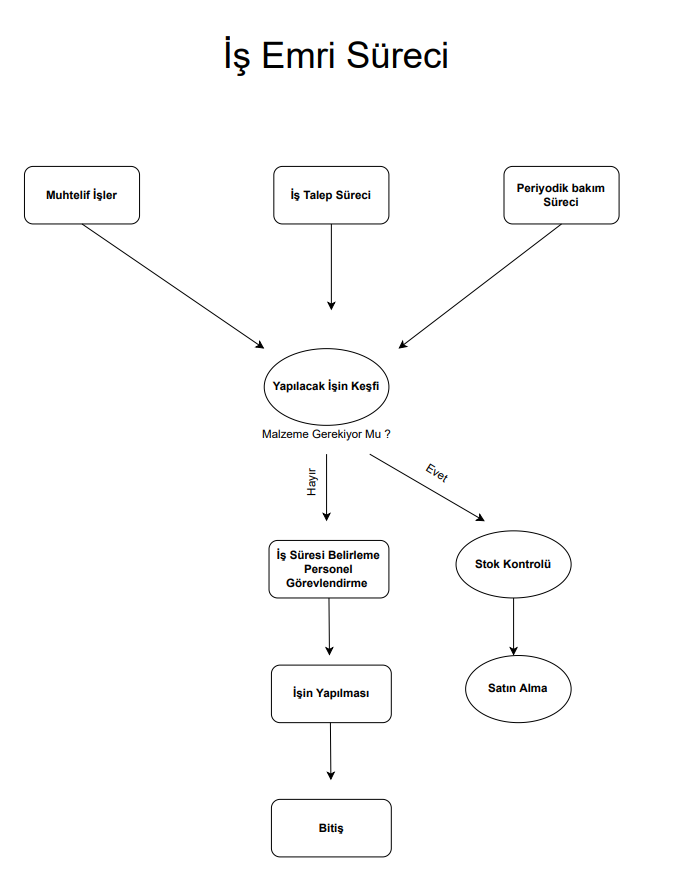 İlgili Birim          Üst YazıTeknik PersonelŞube MüdürüTeknik Personel1- Sürecin Tanımıİş Emri Süreci2- Sürecin SahibiYapı İşleri Ve Teknik Daire Başkanlığı3- Sürecin AmacıBaşkanlığımızın kendi personeli tarafından yapılacak olan işlerin yapılması, takip edilmesi, kullanılan malzemelerin belirlenmesi, işin süresine uygun yapılması4- İlgili Mevzuat
Maddeleri2547 Sayılı Yüksek öğretim Kanunu4857 Sayılı İş Kanunu5- Riskler/FırsatlarRiskler:Sözlü görevlendirmelerin personel tarafından dikkate alınmamasıFırsatlar:Personelin iş yükü dağılımının gözlemlenmesiMalzeme kullanımlarının takibiYapılan işlerin sürelerinin tespiti6- Süreç Girdileri
(Belgeler)Birimlerin talepleriPeriyodik bakımlarMuhtelif işler7- Süreç Sorumlusu8- İ ş Akış Şeması9- Süreç Çıktıları10- SÜREÇ
ÖLÇME KRİTERLERİİş emri kapatma süresiİş emri kapatma süresi11- SÜREÇ PERİYODUYıllık, Aylık, Haftalık, GünlükYıllık, Aylık, Haftalık, GünlükDokümanı Hazırlayan
Dokümanı Hazırlayan
Dokümanı Onaylayan
Birim Yöneticisi